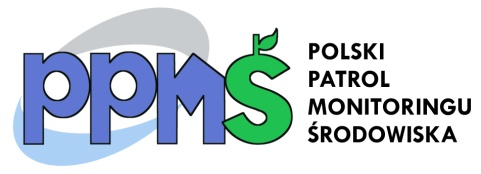 REGULAMINOGÓLNOPOLSKIEJ OLIMPIADY WIEDZY pt. „NISKIE EMISJE”Olimpiada organizowana jest w ramach ogólnopolskiej Kampanii informacyjno – edukacyjnej „PPMŚ – Polski Patrol Monitoringu Środowiska” dofinansowanej ze środków NFOŚiGW.  Organizatorem Olimpiady jest:Związek Miast i Gmin Morskichul. Wały Jagiellońskie 180-853 GDAŃSKTel. 58 323 70 08zmigm@zmigm.org.pl	Olimpiada zostanie przeprowadzona przez Komitet (Jury Olimpiady) z siedzibą w biurze 	Związku w Gdańsku. Celem Olimpiady jest:Zapoznanie młodzieży z zagadnieniami dotyczącymi zanieczyszczeń powietrza w Polsce,Przybliżenie zagadnień dotyczących niskich emisji,Zwrócenie uwagi uczestników na rolę, jaką odgrywa czyste powietrze w życiu każdego człowieka,Kształtowanie świadomości ekologicznej oraz właściwych postaw młodzieży wobec środowiska,Inspiracja młodego pokolenia do podejmowania inicjatyw i praktycznych działań na rzecz ochrony i poprawy stanu środowiska,Przygotowanie uczestników do zagadnień, z którymi będą mieli kontakt w trakcie przyszłej pracy zawodowej lub kariery naukowej.Olimpiada składać się będzie z dwóch etapów:etapu eliminacjietapu finałowego.Uczestnikiem Olimpiady może być każdy uczeń szkoły ponadgimnazjalnej uczący się 
w Polsce, który:przejawia zainteresowanie tematyką ochrony środowiska, ze szczególnym uwzględnieniem ochrony powietrzaprześle na adres Związku wypełnione zgłoszenie do Olimpiady, w ramach którego przedstawi swoje propozycje dotyczące rozwiązania problemu niskich emisji, jak również wykaże się doświadczeniem w pracy na rzecz szkolnego koła związanego z ochroną środowiska.	Zgłoszenie powinno być przygotowane pod kierunkiem opiekuna – nauczyciela bądź 	edukatora.	Zgłoszenie powinno być przesłane do siedziby organizatora w terminie do 31.01.2015 r.	FORMULARZ ZGŁOSZENIOWY WRAZ Z REGULAMINEM OLIMPIADY -  dostępne także na 	stronie: www.zmigm.org.pl	Spośród nadesłanych prac Komitet wybierze 2 najlepsze prace z każdego województwa, ich 	autorzy trafią do etapu finałowego. Organizator pokrywa koszty dojazdu i 	zakwaterowania dla finalistów wraz z opiekunami.Komitet Olimpiady składa się z przewodniczącego i wiceprzewodniczącego, sekretarza 
i jednego członka. 	Celem działania Komitetu jest przeprowadzenie eliminacji do Olimpiady - ocenienie 	nadesłanych zgłoszeń i wybranie dwóch najlepszych z każdego województwa. Pracami 	Komitetu kieruje przewodniczący, lub w przypadku zastępstwa wiceprzewodniczący.	Do zadań Komitetu należą:opracowanie zestawów pytań testowych i ustnych etapy finałowe Olimpiady określenie tematyki i zakresu treści oraz wykazu obowiązującej literatury,określenie zasad i warunków przeprowadzenia finału Olimpiady, jednolitych kryteriów oceniania testów finałowych i wypowiedzi ustnych,nadawanie uczestnikom uprawnień finalisty i laureata, wydawanie zaświadczeń 
i dyplomów, wyróżnień oraz nagród, w tym indeksów na studia w Uniwersytecie Gdańskim na kierunkach ochrona środowiska i chemia.OBOWIĄZUJĄCA LITERATURA:"Niskie Emisje jak temu zapobiec" poradnik wydany w ramach projektu „PPMŚ”www.powietrze.gios.gov.pl "Raport: Stan środowiska w Polsce, 2014" Biblioteka monitoringu środowiska (BMŚ), Warszawa 2014 (dostępny na stronach www.powietrze.gios.gov.pl www.nfosigw.gov.plB. Dobrzańska, G. Dobrzański, D. Kiełczewski: "Ochrona środowiska przyrodniczego", wyd. PWN, 2009M. Siemiński: "Środowiskowe zagrożenia zdrowia", wyd. PWN 2007Gary W. vanLoon, Stephen J. Duffy: "Chemia środowiska", wyd. PWN 2007B.J. Alloway, D.C. Ayres: "Chemiczne podstawy zanieczyszczeń środowiska", wyd PWN 1999.
Finał Olimpiady odbędzie się 6 marca 2015r. w Gdańsku (Uniwersytet Gdański) i będzie składać się z pisemnego testu jednokrotnego wyboru - 30 pytań, dotyczących zakresu wiedzy podanej przez organizatora, ułożonych przez Komitet. Na podstawie wyników części pisemnej zostanie wyłonionych 5 finalistów, którzy przejdą do części ustnej, w której losować będą zestaw pytań zawierający jedno zadanie praktyczne. Uczestnicy odpowiadają na sali przed Jury Olimpiady oraz pozostałymi uczestnikami, którzy nie zakwalifikowali się do części ustnej, nauczycielami i innymi gośćmi.	Wynik części ustnej każdego finalisty wraz z sumą punktów z testu finałowego zadecyduje 
	o jego miejscu wśród laureatów. W przypadku równej liczby punktów o miejscu danego 	laureata zadecyduje wynik z testu.Nagroda główną dla 5 najlepszych olimpijczyków będą INDEKSY na I rok Wydziału Chemii Uniwersytetu Gdańskiego ! Laureaci i ich opiekunowie otrzymają także nagrody rzeczowe, pozostali uczestnicy otrzymają nagrody książkowe.ŻYCZYMY POWODZENIA!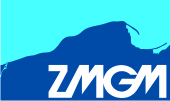 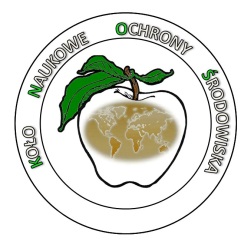 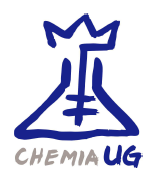 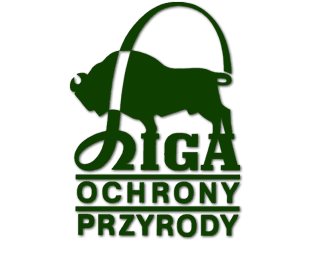 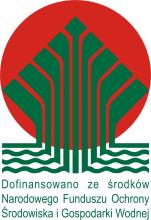 